                                                    ТРУБЫ НОВЫЕ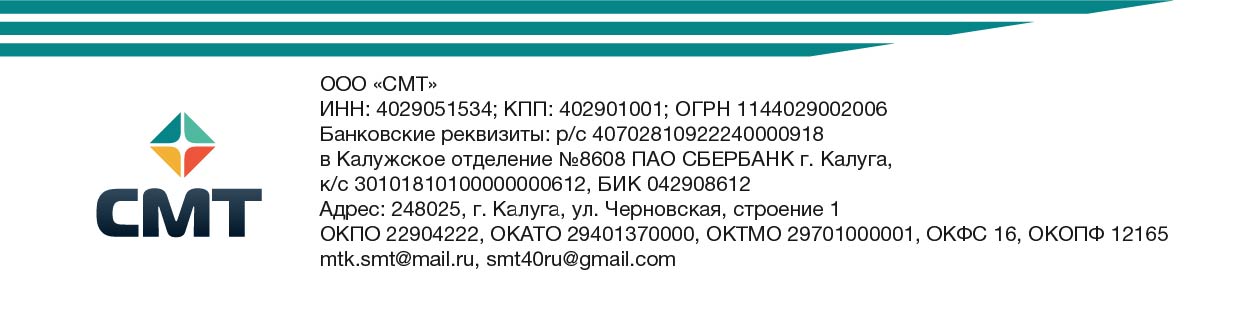                                                      ТРУБЫ 2017 год5                                           ТРУБЫ ЛЕЖАЛЫЕ 2014-2015 г.                                                         ТРУБЫ Б/У.           Осуществляем изоляцию труб и отводов:  ВУС, ЦПП, ППМИ, ППУ!!!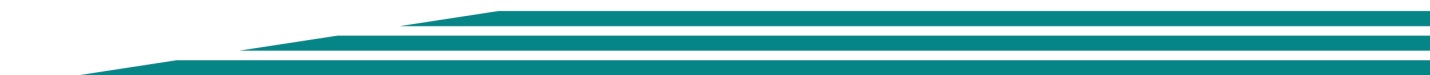 наименованиеЦена,  руб/тнГОСТ 10706-91Цена, руб/тнГОСТ 20295-85Труба ЭСВ 630х864000-0066000-00Труба ЭСВ 630х964000-0066000-00Труба ЭСВ 630х1064000-0066000-00Труба ЭСВ 720х8-1264000-0066000-00Труба ЭСВ 820х8-1264000-0066000-00Труба ЭСВ 920х8-1264000-0066000-00Труба ЭСВ 1020х10-1264000-0066000-00Труба ЭСВ 1120х10-1264000-0066000-00Труба ЭСВ 1220х10-1264000-0066000-00наименованиеЦена, руб/тнГОСТ 10706-91Цена, руб/тнГОСТ 20295-85Труба ЭСВ  630х8-1059000-0063000-00Труба ЭСВ 720х8-1056000-0059500-00Труба ЭСВ 820х9-1056000-0059500-00Труба ЭСВ 920х10-1261000-0064000-00Труба  ЭСВ 1020х10-1256000-0059500-00Труба ЭСВ 1220х1256000-0059500-00наименованиеЦена, руб/тнГОСТ 10706-91Цена, руб/тнГОСТ 20295-85Труба ЭСВ 530х7-847000-0050000-00Труба ЭСВ 630х855000-0058000-00Труба ЭСВ 630х956000-0059000-00Труба ЭСВ 630х1058000-0061000-00Труба ЭСВ 720х8-1049000-0052000-00Труба ЭСВ 820х8-1249000-0052000-00Труба ЭСВ 920х8-1261000-00---Труба ЭСВ 1020х10-1449000-0052000-00Труба ЭСВ 1120х10-1249000-0052000-00Труба ЭСВ 1220х10-1449000-0052000-00Труба ЭСВ 1420х15,7-1849000-0052000-00наименованиевосстановленные        необработанныеТрубы ЭСВТрубы ЭСВТрубы ЭСВ32-159 3500032000219х7-94200039000273х6-83300030000299х4-53200030000325х6-83500032000377х6-83800034000426х6-8530х7-83500032000630х7-84000037000720х8-103500032000820х935000320001020х10-1235000320001220х12-1436000330001420х15,73500032000Трубы СПШТрубы СПШТрубы СПШ325х5530х5-8630х6-835000320001020х10-12Трубы БШТрубы БШТрубы БШ73х5,528000273х10-123500032000325х9-103500032000377х9-103700034000426х10-124500042000529х8-103500032000